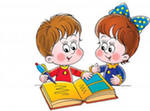 Техника чтения по учебным годамТехника чтения по учебным годамТехника чтения по учебным годамТехника чтения по учебным годамТехника чтения по учебным годамТехника чтения по учебным годамТехника чтения по учебным годамТехника чтения по учебным годамТехника чтения по учебным годамТехника чтения по учебным годамТехника чтения по учебным годамТехника чтения по учебным годамТехника чтения по учебным годамСентябрьСентябрьСентябрьОктябрьОктябрьОктябрьНоябрьНоябрьДекабрьДекабрьДекабрьДекабрьДекабрь111111222222333333444444ЯнварьЯнварьЯнварьФевральФевральФевральМартМартАпрельАпрельАпрельАпрельАпрель11111222223333344444МайМайМай11234